COLLEGE OF ENGINEERING AND TECHNOLOGY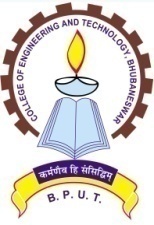 (An Autonomous  &  Constituent College of BPUT, Odisha, Rourkela)TECHNO CAMPUS, GHATIKIA, BHUBANESWAR-751029 (ODISHA)Ref. No.  2361 /CET  			          Dt. 27-08-2019OFFICE ORDERThe following students are provisionally allotted in the 2nd phase for accommodation in Boys’ Hostel-4 (outside campus) against the vacant seats. They should report concerned hostel Superintendent/ Assistant Superintendent between 10 AM to 5PM on 30-08-2019 and 31-08-2019. They should come with two separate demand drafts, i.e. DD amounting to Rs. 5, 330/- (Five thousand three hundred thirty) drawn in favour of the Principal, CET, payable at Bhubaneswar.Another DD amounting to Rs. 13,000/- (Rupees Thirteen Thousand ) drawn in favour of the Superintendent, Hostel-4, CET payable at Bhubaneswar.The students are required to occupy the hostel latest by 31st  Aug. 2019 failing which their seats in the Boys’ Hostel will be forfeited and no further claim will be entertained. For any clarification, they may contact the following officials of Boys Hostel.         Sd/-PRINCIPAL Hostel Allotment(2nd Phase) in the Academic Session 2019 -20Boys Hostel No-4FIRST YEAR B Tech/B Plan/B Arch  STUDENTS                                                                             Sd/-                                                                        (Warden, Boys Hostel)Sl.No.Name of the StaffPhone No.1)Dr. D.P.Bagarty, Warden94375367712)Dr. P. K. Parida, Superintendent, Hostel-494371317953)Mr. Bijay Kumar Ekka, Asst. Supdt. Hostel-497783916024)Mr Sudhanshu Bhusan Mohapatra7008139814Sl NoName AIRCategoryBranch1SATYA BRATA ROUL234358SCIT2SWASTIK  KUMAR BAL84582GENEE3SOUMYA RANJAN CHOUDHURY86728GENEE4SUSHIL KUMAR SWAIN86776GENEE5ASHUTOSH LENKA87178GENIEE6PRATYUSH KUNDU88817GENEE7SARTHAK ROY89219GENMECH8ASHUTOSH PATI89657GENEE9CHINMAY RATH89928GENIEE10SANTOSH SENAPATI90783GENMECH11SHASHVAT NANDA91715GENMECH12JANMAJAY MOHARANA92022GENEE13ABHISHEK BISWAL92503GENMECH14SATISH KUMAR VISHWAKARMA92598GENEE15SUBHRANSU KUMAR NAYAK92828GENCivil16AVIJIT SAMANTARAY92872GENEE17RUDRA PRATAP DAS92898GENMECH18ANKIT RAJ PRADHAN93019GENEE19RUDRA PRATAP DAS93160GENIT20SOMANATH SAHOO93691GENIEE21PALLAV MAITY94237GENMECH22ANIMESH MUDULI94804GENIEE23SRINIVAS PATRO95274GENCivil24ADARSH GOUTAM PATTNAIK95347GENEE